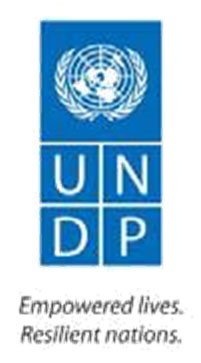 Amendment #01 to RFP‐141‐IND‐2021 29 November 2021 “Livelihood strategy study in energy sector to evaluate employment and entrepreneurship opportunities within energy sector and drafting policy recommendations for Green Transport Sector in Karnataka” Dear Bidders, The following amendments are hereby made to the RFP document “Livelihood strategy study in energy sector to evaluate employment and entrepreneurship opportunities within energy sector and drafting policy recommendations for Green Transport Sector in Karnataka”. Pre‐bid Conference to be held on 29 November 2021 has been postponed and will now be held as per the details below: Bid Submission deadline extended till 7 December 2021.  (Kindly check the UNDP e‐tendering portal for exact time and date). All other terms and conditions of the RFP document, except as amended herein above, remain unaltered.    Procurement Unit, UNDP India United Nations Development Programme, 55 Lodi Estate, New Delhi – 110 003. Pre‐Bid ConferenceA pre‐bid Conference will be held virtually on 1st December 2021 at 1200hrs (IST).   This will be a virtual “Zoom” meeting with only one participant from each of the participating agencies. Name, designation and contact details of participating individuals should be shared along with their query(s), if any, to procurement unit ‐ Jagdish.singh@undp.org  latest by 30 November,2021. Minutes of the meeting will be disseminated on the UNDP procurement website. No verbal statement made during the conference shall modify the terms and conditions of the RFP, unless specifically incorporated in the Minutes of the Bidder’s Conference or issued/posted as an amendment to RFP. A pre‐bid Conference will be held virtually on 1st December 2021 at 1200hrs (IST).   This will be a virtual “Zoom” meeting with only one participant from each of the participating agencies. Name, designation and contact details of participating individuals should be shared along with their query(s), if any, to procurement unit ‐ Jagdish.singh@undp.org  latest by 30 November,2021. Minutes of the meeting will be disseminated on the UNDP procurement website. No verbal statement made during the conference shall modify the terms and conditions of the RFP, unless specifically incorporated in the Minutes of the Bidder’s Conference or issued/posted as an amendment to RFP. 